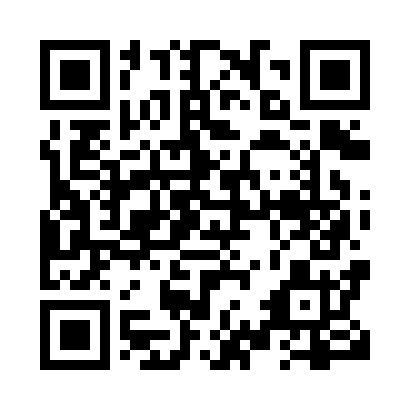 Prayer times for Ascension, Prince Edward Island, CanadaWed 1 May 2024 - Fri 31 May 2024High Latitude Method: Angle Based RulePrayer Calculation Method: Islamic Society of North AmericaAsar Calculation Method: HanafiPrayer times provided by https://www.salahtimes.comDateDayFajrSunriseDhuhrAsrMaghribIsha1Wed4:206:001:136:168:2710:082Thu4:185:581:136:178:2910:093Fri4:165:571:136:178:3010:114Sat4:145:551:136:188:3110:135Sun4:125:541:136:198:3310:156Mon4:095:521:136:208:3410:177Tue4:075:511:136:218:3510:198Wed4:055:491:136:218:3710:219Thu4:035:481:136:228:3810:2310Fri4:015:471:136:238:3910:2511Sat3:595:451:136:248:4110:2712Sun3:575:441:136:248:4210:2913Mon3:555:431:136:258:4310:3114Tue3:535:421:136:268:4410:3315Wed3:515:401:136:278:4610:3516Thu3:495:391:136:278:4710:3717Fri3:475:381:136:288:4810:3918Sat3:455:371:136:298:4910:4119Sun3:445:361:136:298:5010:4320Mon3:425:351:136:308:5210:4521Tue3:405:341:136:318:5310:4722Wed3:385:331:136:328:5410:4923Thu3:375:321:136:328:5510:5024Fri3:355:311:136:338:5610:5225Sat3:335:301:136:338:5710:5426Sun3:325:291:136:348:5810:5627Mon3:305:281:146:358:5910:5828Tue3:295:281:146:359:0010:5929Wed3:275:271:146:369:0111:0130Thu3:265:261:146:379:0211:0331Fri3:255:261:146:379:0311:04